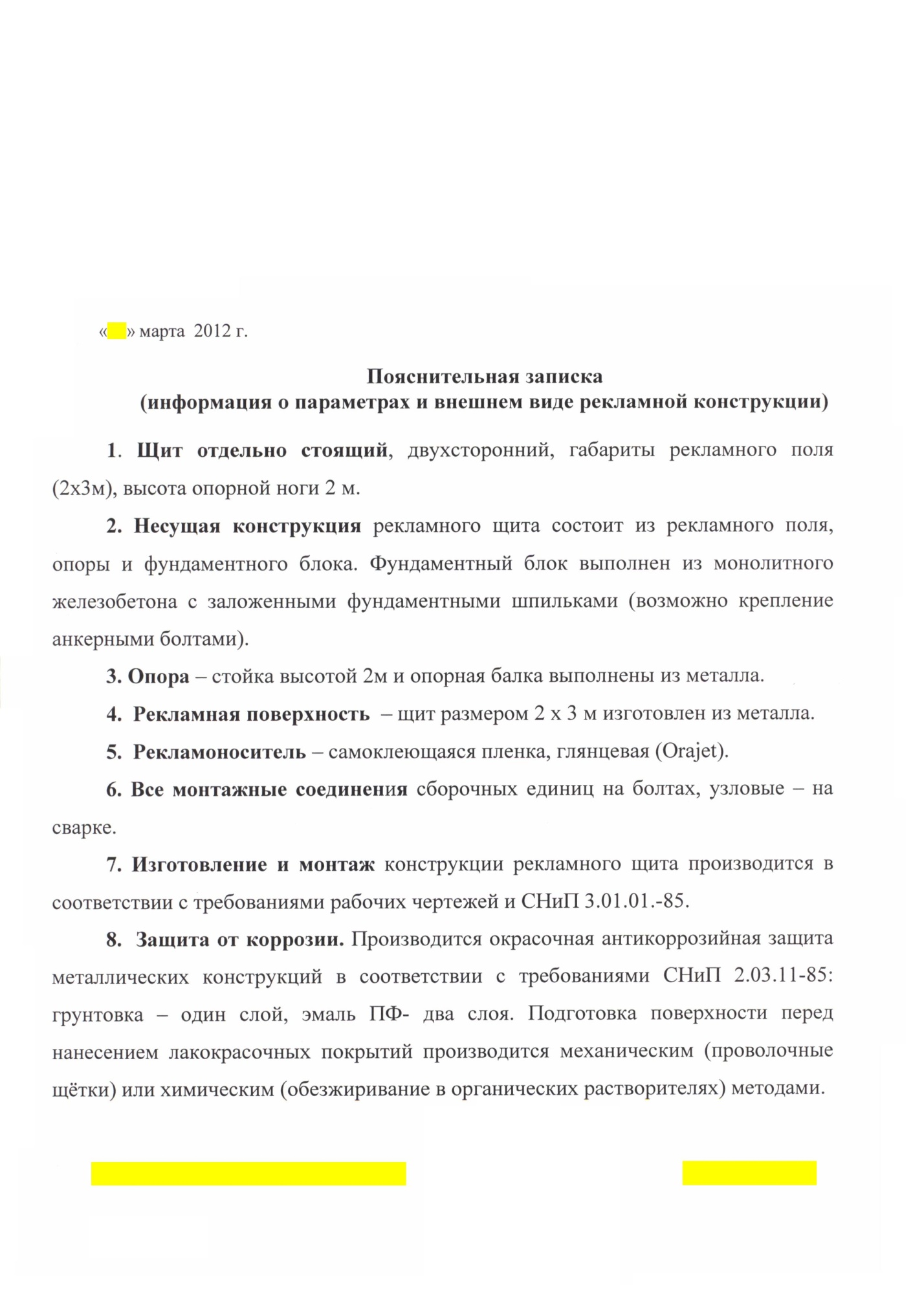 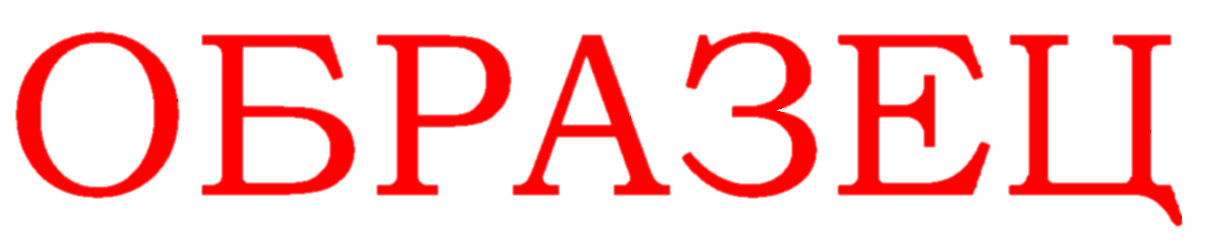 Дата «___» __________ 20__ г.         Должность___________                       М.П.                 Подпись_________/___ФИО___/